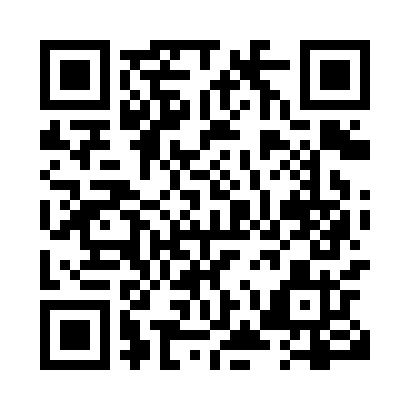 Prayer times for Marvelville, Ontario, CanadaMon 1 Jul 2024 - Wed 31 Jul 2024High Latitude Method: Angle Based RulePrayer Calculation Method: Islamic Society of North AmericaAsar Calculation Method: HanafiPrayer times provided by https://www.salahtimes.comDateDayFajrSunriseDhuhrAsrMaghribIsha1Mon3:225:181:066:288:5310:492Tue3:235:191:066:288:5210:483Wed3:245:191:066:288:5210:484Thu3:255:201:066:288:5210:475Fri3:265:211:066:288:5110:466Sat3:275:211:066:288:5110:457Sun3:285:221:076:278:5110:448Mon3:295:231:076:278:5010:439Tue3:315:241:076:278:5010:4210Wed3:325:251:076:278:4910:4111Thu3:335:251:076:278:4810:4012Fri3:355:261:076:268:4810:3913Sat3:365:271:076:268:4710:3814Sun3:375:281:076:268:4610:3715Mon3:395:291:086:258:4610:3516Tue3:405:301:086:258:4510:3417Wed3:425:311:086:248:4410:3318Thu3:445:321:086:248:4310:3119Fri3:455:331:086:248:4210:3020Sat3:475:341:086:238:4210:2821Sun3:485:351:086:238:4110:2722Mon3:505:361:086:228:4010:2523Tue3:525:371:086:218:3910:2424Wed3:535:381:086:218:3810:2225Thu3:555:391:086:208:3610:2026Fri3:575:401:086:208:3510:1927Sat3:585:411:086:198:3410:1728Sun4:005:421:086:188:3310:1529Mon4:025:441:086:188:3210:1330Tue4:035:451:086:178:3110:1131Wed4:055:461:086:168:2910:10